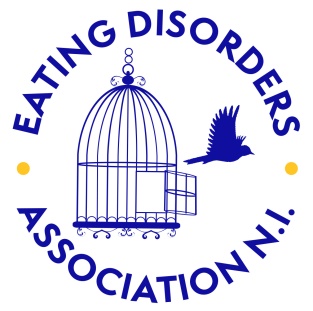 Workshop Booking FormContact Name:School/ Group Name: Address: Contact Number:Contact Email: I would like to book:  Student Workshop 		[   ]  Teacher Training 		[   ]  Other (please give details)	[   ]Date requested:Number of sessions: Estimated number of attendees:Age of attendees:  14 and under	[   ] 15-17 		[   ] 18+ 		[   ]Time Available per session:Please note any additional requirements or requests: